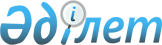 Об утверждении Правил исчисления стажа работы по специальности для работников, не являющихся военнослужащими государственных учреждений системы органов национальной безопасности Республики Казахстан и Правил установления надбавки за выслугу лет рабочим за работу в системе органов национальной безопасности Республики Казахстан
					
			Утративший силу
			
			
		
					Приказ Председателя Комитета национальной безопасности Республики Казахстан от 30 апреля 2002 года N 71. Зарегистрирован в Министерстве юстиции Республики Казахстан 7 июня 2002 года N 1871. Утратил силу приказом Председателя Комитета национальной безопасности Республики Казахстан от 8 апреля 2008 года № 55       Сноска. Утратил силу приказом Председателя Комитета национальной безопасности РК от 08.04.2008 № 55.       1. Утвердить: 

      1) Правила исчисления стажа работы по специальности для работников, не являющихся военнослужащими государственных учреждений системы органов национальной безопасности Республики Казахстан (приложение 1); 

      2) Правила установления надбавки за выслугу лет рабочим за работу в системе органов национальной безопасности Республики Казахстан (приложение 2). 

      2. С приказом ознакомить работников кадровых и финансовых 

подразделений, рабочих и служащих органов национальной безопасности Республики Казахстан. 3. Настоящий приказ вводится в действие с момента государственной регистрации и распространяется на отношения, возникшие с 1 января 2002 года. Председатель Комитета СОГЛАСОВАНО: Министр труда и социальной защиты населения Республики Казахстан 6 мая 2002 года 



Приложение 1 

к приказу Председателя КНБ Республики Казахстан от 30 апреля 2002 года N 71 

  



  

                                ПРАВИЛА 

        исчисления стажа работы по специальности для работников, 

        не являющихся военнослужащими государственных учреждений 

               системы органов национальной безопасности 

                          Республики Казахстан 



  

                        Глава 1. Общие положения 



  

      1. Настоящие Правила разработаны в соответствии с постановлением Правительства Республики Казахстан от 11 января 2002 года N 41 P020041_ "О системе оплаты труда работников государственных учреждений, не являющихся государственными служащими". 

      2. Правила определяют порядок и условия исчисления стажа работы по специальности работников, не являющихся военнослужащими государственных учреждений системы органов национальной безопасности Республики Казахстан. 

      3. Работникам системы органов национальной безопасности, не являющимся военнослужащими и отнесенным к категории врачебного, фармацевтического, среднего и младшего медицинского персонала, а также к педагогическим работникам и приравненным к ним лицам, научно-педагогическим и научным работникам исчисление стажа работы по специальности производится в соответствии с законодательством Республики Казахстан и нормативными правовыми актами КНБ Республики Казахстан. 



  

                 Глава 2. Периоды для исчисления стажа работы 



  

      4. В стаж работы по специальности засчитывается все время работы по той же специальности в системе органов национальной безопасности и других организациях независимо от организационно-правовой формы, а также включается время: 

      1) пребывания на государственной службе по той же специальности; 

      2) прохождения действительной военной службы лицами офицерского состава, прапорщиками, мичманами, военнослужащими сверхсрочной службы в Вооруженных Силах, внутренних, пограничных войсках, органах управления и частях гражданской обороны Республики Казахстан и бывшего Союза ССР, в системе органов Комитета национальной безопасности Республики Казахстан и Комитета государственной безопасности СССР, в Службе охраны Президента Республики Казахстан и Республиканской гвардии Республики Казахстан, кроме лиц, уволенных со службы по отрицательным мотивам; 

      3) прохождения службы лицами начальствующего состава в системе органов внутренних дел, службы в органах прокуратуры, работы в аппаратах судов Республики Казахстан и бывшего Союза ССР, в Государственном следственном комитете Республики Казахстан, кроме лиц, уволенных по отрицательным мотивам; 

      4) работы в системе Государственного банка СССР и Национального Банка Республики Казахстан; 

      5) отпуска по беременности и родам, а также время дополнительного отпуска без сохранения заработной платы по уходу за ребенком, предоставленного в соответствии с законодательством; 

      6) работы за границей, если перед направлением за границу работник работал в органах национальной безопасности и в течение двух месяцев со дня возвращения из-за границы, не считая времени переезда, поступил на работу в органы национальной безопасности; 

      7) осуществления полномочий депутата Парламента Республики Казахстан, депутата маслихата; 

      8) обучения по направлению органов национальной безопасности на курсах по подготовке, переподготовке и повышения квалификации кадров с отрывом от работы, если работник до поступления на курсы работал в органах национальной безопасности и после окончания их вернулся обратно; 

      9) работы в организациях на должностях по специальностям, идентичным специальностям в органах национальной безопасности. 



  

                 Глава 3. Порядок оформления документов 

                      для установления стажа работы 



  

      5. Стаж работы по специальности, засчитываемый в соответствии с настоящими Правилами, учитывается в календарном исчислении. 

      6. Работникам, у которых в течение календарного месяца возникло право на повышение должностного оклада, исчисление должностного оклада с учетом стажа осуществляется со дня возникновения такого права. 

      7. Стаж работы по специальности определяется комиссией по установлению трудового стажа, состав которой утверждается приказом Председателя КНБ Республики Казахстан или руководителя соответствующего ведомства, территориального и иного органа КНБ. 

      8. Решение комиссии об установлении стажа работы по специальности, оформляется протоколом. Выписки из решения делаются в двух экземплярах и передаются: один экземпляр - в кадровую службу, второй - в финансовое подразделение. 

      9. Документами, подтверждающими трудовую деятельность работника, для определения стажа работы по специальности являются трудовая книжка (при ее наличии) или индивидуальный трудовой договор либо выписки из приказов о приеме и увольнении. 



Приложение 2 

к приказу Председателя КНБ Республики Казахстан от 30 апреля 2002 года N 71 

  



  

                               ПРАВИЛА 

             установления надбавки за выслугу лет рабочим 

         за работу в системе органов национальной безопасности 

                         Республики Казахстан 



  

                        Глава 1. Общие положения 



  

      1. Настоящие Правила разработаны в соответствии с постановлением Правительства Республики Казахстан от 11 января 2002 года N 41 P020041_ "О системе оплаты труда работников государственных учреждений, не являющихся государственными служащими". 

      2. Правила определяют порядок и условия исчисления стажа работы рабочим органов национальной безопасности Республики Казахстан для установления процентной надбавки за работу в системе органов национальной безопасности Республики Казахстан. 



  

                Глава 2. Периоды для исчисления стажа работы 



  

      3. В стаж работы, дающий право на получение процентной надбавки за работу в органах национальной безопасности Республики Казахстан, включается все время работы в системе органов национальной безопасности, а также включается время: 

      1) прохождения действительной военной службы лицами офицерского состава, прапорщиками, мичманами, военнослужащими сверхсрочной службы в Вооруженных Силах, внутренних, пограничных войсках, органах управления и частях гражданской обороны Республики Казахстан и бывшего Союза ССР, в системе органов Комитета национальной безопасности Республики Казахстан и Комитета государственной безопасности СССР, в Службе охраны Президента Республики Казахстан и Республиканской гвардии Республики Казахстан, кроме лиц, уволенных со службы по отрицательным мотивам; 

      2) прохождения службы лицами начальствующего состава в системе органов внутренних дел, службы в органах прокуратуры, работы в аппаратах судов Республики Казахстан и бывшего Союза ССР, в Государственном следственном комитете Республики Казахстан, кроме лиц, уволенных по отрицательным мотивам; 

      3) работы на должностях, дающих право на получение надбавки за выслугу лет, в судах, органах прокуратуры, внутренних дел Республики Казахстан и бывшего Союза ССР, в органах государственной безопасности СССР, национальной безопасности и Государственного следственного комитета Республики Казахстан; 

      4) работы в системе Государственного банка СССР и Национального Банка Республики Казахстан; 

      5) отпуска по беременности и родам, а также время дополнительного отпуска без сохранения заработной платы по уходу за ребенком, предоставленного в соответствии с законодательством; 

      6) работы за границей, если перед направлением за границу рабочий работал в органах национальной безопасности и в течение двух месяцев со дня возвращения из-за границы, не считая времени переезда, поступил на работу в органы национальной безопасности; 

      7) обучения по направлению органов национальной безопасности на курсах по подготовке, переподготовке и повышения квалификации кадров с отрывом от работы, если рабочий до поступления на курсы работал в органах национальной безопасности и после окончания их вернулся обратно; 

      8) работы в организациях на должностях по специальностям, идентичным специальностям в органах национальной безопасности. 



  

                  Глава 3. Порядок оформления документов 

                       для установления стажа работы 



  

      4. Стаж работы, дающий право на получение процентной надбавки за работу в органах национальной безопасности Республики Казахстан, засчитываемый в соответствии с настоящими Правилами, учитывается в календарном исчислении. 

      5. Процентная надбавка за работу в органах национальной безопасности выплачивается ежемесячно к должностным окладам (ставкам) рабочих по основной должности в следующих размерах: при выслуге лет в три года - десять, в пять лет - пятнадцать, в десять лет - двадцать, в пятнадцать лет - тридцать, в двадцать лет - сорок процентов. 

      6. Процентная надбавка за выслугу лет исчисляется: 

      1) рабочим - сдельщикам - из тарифных ставок, установленных по соответствующим разрядам оплаты труда (не сдельных заработков); 

      2) другим работникам, переведенным в установленном порядке на сдельную оплату труда, - из должностных окладов, которые установлены этим работникам в соответствии со штатами и штатными расписаниями. 

      7. Процентная надбавка за выслугу лет не выплачивается временным рабочим и рабочим, занятым на сезонных работах. 

      8. В случаях, когда рабочим системы органов национальной безопасности будут подтверждены не учтенные ранее периоды работы, исчисление стажа работы для получения процентной надбавки за работу в органах национальной безопасности, определяется со дня поступления документов, подтверждающих не учтенные ранее в соответствии с настоящими Правилами периоды работы. При этом перерасчет оплаты труда за прошлое время не производится. 

      9. Стаж работы, дающий право на получение процентной надбавки за работу в органах национальной безопасности Республики Казахстан, определяется комиссией по установлению трудового стажа, состав которой утверждается приказом Председателя КНБ Республики Казахстан или руководителя соответствующего ведомства, территориального и иного органа КНБ. 

      10. Решение комиссии об установлении стажа работы, дающего право на получение процентной надбавки за работу в органах национальной безопасности Республики Казахстан, оформляется протоколом. Выписки из решения делаются в двух экземплярах и передаются: один экземпляр - в 

кадровую службу, второй - в финансовое подразделение. 11. Документами, подтверждающими трудовую деятельность работника, для определения стажа работы по специальности являются трудовая книжка (при ее наличии) или индивидуальный трудовой договор, либо выписки из приказов о приеме и увольнении. ___________________________________________________________________ (Специалисты: Пучкова О.Я., Жумаханова Г.А.) 

  
					© 2012. РГП на ПХВ «Институт законодательства и правовой информации Республики Казахстан» Министерства юстиции Республики Казахстан
				